Уважаемые коллеги!Финансовый университет при Правительстве РФ(УФИМский филиал) КАФЕДРА "БУХГАЛТЕРСКИЙ УЧЕТ, АУДИТ, СТАТИСТИКА"19-20 июня  2014 годапроводит научно-практическую конференцию молодых ученых«Аудит, бухгалтерский учет, налогообложение, финансовый контроль, анализ в условиях инновационного развития и модернизации экономики»Цель конференции: обсуждение актуальных вопросов бухгалтерского учета, налогообложения, аудита и экономического анализа современных российских предприятий.Основные направления работы конференции:1 Бухгалтерский  учет2. Налоги и налогообложение3. Аудит: теория и практика4. Внутренний контроль5. Экономический анализ6.Современные информационные технологии в учете, аудите и           экономическом анализеФорма участия:   очная, заочнаяДля участия в конференции необходимо до 10 июня 2014 года направить в адрес оргкомитета заявку на участие, тезисы докладов в электронном виде  по электронной почте TVBaronina@fa.ru.Требования к оформлению статьи:Кегль (размер шрифта) – 14, гарнитура – Times New Roman; интервал – 1; все поля – ; таблицы и рисунки должны иметь заголовки;  ссылки на источники оформляются согласно ГОСТу  и в квадратных скобках с указанием страниц; не использовать автоматическую расстановку ссылок.Структура статьи: фамилия и инициалы автора (по правому краю, через запятую, прописными буквами);название учебного заведения, город, где учится автор работы (по правому краю; строчными буквами);название статьи (по центру, прописными буквами, шрифт полужирный); аннотация и ключевые слова; основной текст;список литературы.Форма заявки на участие в конференции:ПРИГЛАШАЕМ ПРИНЯТЬ УЧАСТИЕ!Темы докладов должны соотноситься с целью и направлениями конференции.К участию в конференции также допускаются совместные публикации преподавателей и студентов (магистрантов, аспирантов).Адрес и телефоны оргкомитета конференции. Уфа, ул. Мустая Карима 69/1, к. 310. Уфимский филиал Финуниверситета , кафедра "Бухгалтерский учет, анализ, аудит",по тел.(347) 251-08-23.Правительство РФПравительство РФПравительство РФФедеральное государственное образовательное бюджетное учреждениевысшего профессионального образованияФедеральное государственное образовательное бюджетное учреждениевысшего профессионального образованияФедеральное государственное образовательное бюджетное учреждениевысшего профессионального образованияФинансовый Университет при Правительстве Российской Федерации 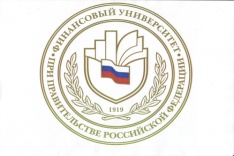   Уфимский филиал                                                                                             Посвящается 95-летию                                                                                     Финансового университета                        при Правительстве Российской Федерации                                                                                             Посвящается 95-летию                                                                                     Финансового университета                        при Правительстве Российской Федерации                                                                                             Посвящается 95-летию                                                                                     Финансового университета                        при Правительстве Российской ФедерацииФ.И.О. участникаМесто учебы, факультет, курсНазвание докладаНаучный руководитель (Ф.И.О., должность, уч.степень, уч.звание, место работы) Почтовый адресТелефонФорма участия (очная,  заочная)Регламент (при очном участии не более 10 минут)